Course Description: The purpose of this course is to give students an understanding of Artificial Intelligence methodologies, techniques, tools and results. Students will use at least one AI-language [Lisp, Prolog]. Students will learn the theoretical and conceptual components of this discipline and firm up their understanding by using AI and Expert System tools in laboratory sessions, projects and home assignments.Course Goals or Learning Outcomes:At the end of this course the students will be able to:Understand reasoning, knowledge representation and learning techniques of AIEvaluate the strengths and weaknesses of these techniques and their applicability to different tasks Assess the role of AI in gaining insight into intelligence and perception Know classical examples of artificial intelligence Know characteristics of programs that can be considered "intelligent" Understand the use of heuristics in search problems and games Know a variety of ways to represent and retrieve knowledge and information Know the fundamentals of AI prog techniques in a modern programming language Consider ideas and issues associated with social technical, and ethical uses of machines that involve artificial intelligence Prerequisites:Logic in Computer ScienceAssessment Method: Continuous assessments: Test 1: 20%, Assignment: 20%, Project/Lab: 20%. Final Exam: 40%.Course Content:CHAPTER 1 – Introduction to Artificial IntelligenceWhat is AI - Objectives of AI – Approaches of AI - Making Computer (Think like a Human, Act like a Human, Think rationally, Act rationally) – Foundations of AI – Bits of History. CHAPTER 2 – Intelligent AgentsIntroduction – Agents and Requirements – Acting of Intelligent Agents (Rationality) – Structure of Intelligent Agents – Agent Types (Simple reflex agent, Model based reflex agent, Goal based agent, Utility based agent, Learning agent) – Important concepts and terms.CHAPTER 3 – Problem SolvingProblem Solving by searching – Problem solving agents – Problem Formulation – Search strategies (Uninformed Search, Informed Search) – Avoiding repeated states – Constraint satisfaction search – Games as search problemCHAPTER 4 – Knowledge and ReasoningLogical Agents – Propositional Logic – Predicate First Order Logic – Inference in First Order Logic – Knowledge representation – Knowledge based systems.CHAPTER 5 – Uncertain Knowledge and ReasoningQuantifying Uncertainty – Probabilistic Reasoning – Probabilistic Reasoning over time – Making simple decisions – Making complex decisions.CHAPTER 6 – LearningLearning from Examples and Observations – Knowledge in Learning – Learning Probabilistic models – Neural Networks. CHAPTER 7 – Communicating, Perceiving and ActingNatural Language Processing - Natural Language for Communication – Perception – Robotics.Reference:Russell, S. & P. Norvig (1995) Artificial Intelligence: A Modern Approach Prentice-Hall. Luger, G. (2002) Artificial Intelligence, 4th ed. Addison-Wesley. Bratko, Ivan, PROLOG Prog for Artificial Intelligence, 2nd ed. Addison-Wesley, 1990.Winston, P.H. (1992) Artificial Intelligence Addison-Wesley. Ginsberg, M.L. (1993) Essentials of Artificial Intelligence. Morgan Kaufman.General InformationEach and every student should have an attendance margin of as prescribe by AU to sit in final exam. YOU ARE RESPONSIBLE for any missed notes, handouts, assignments, announcements, etc.Students will not be entertained for any missed assessments without any valid reasons. No makeup exams/quizzes or tests will be given unless previous arrangements are made with your instructor or Head of the Department.  Otherwise, a grade of zero will be recorded for any missed assessments. Neatness on exam/assignment/assessment or any submitted work is important.  Work that is sloppy and/or contains spelling and grammatical errors will be penalized. You have been trained to become an ENGINEER not a story writer, hence you have to write the answers for any given exam point to point.All appeals for re-evaluation of a grade must be made within one week of the assignment/assessment/test/quiz being returned to you.You are responsible for being academically honest as defined by the rules of AU.  CHEATING WILL NOT BE TOLERATED.AMBO UNIVERSITY WOLISO CAMPUS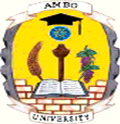 SCHOOL OF TECHNOLOGY    AND INFORMATICSDepartment: Computer ScienceProgram: CS (4th  Year, I Semester)Course: Intro to Artificial IntelligenceCourse Code: CoSc 4142Instructor’s Name: Mr. Yared A. ErguECTS: 6